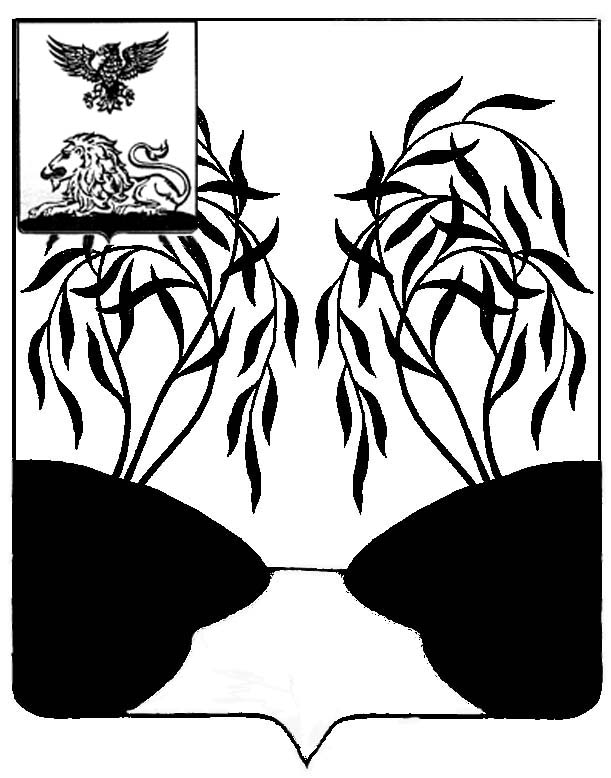 П О С Т А Н О В Л Е Н И ЕАДМИНИСТРАЦИИ РАКИТЯНСКОГО РАЙОНАБЕЛГОРОДСКОЙ ОБЛАСТИРакитное«21» декабря .                                                                                           № 192О внесении изменений в постановление администрации Ракитянского района от 15 сентября 2014 года № 80В соответствии с Федеральным законом от 06 октября 2003 года №131-ФЗ «Об общих принципах организации местного самоуправления в Российской Федерации», в целях актуализации и повышения эффективности реализации муниципальной программы Ракитянского района «Развитие культуры и искусства Ракитянского района на 2015-2025 годы» администрация Ракитянского района постановляет:1. Внести в постановление администрации Ракитянского района от 15 сентября 2014 года №80 «Об утверждении муниципальной программы «Развитие культуры и искусства Ракитянского района на 2015-2025 годы» следующие изменения: - текст муниципальной программы «Развитие культуры и искусства Ракитянского района на 2015-2025 годы» (далее – Программа), утвержденной в пункте 1 названного постановления, изложить в следующей редакции согласно приложения к настоящему постановлению.2. Опубликовать настоящее постановление в межрайонной газете «Наша жизнь» и разместить на официальном сайте органов местного самоуправления Ракитянского района.4. Настоящее постановление вступает в силу со дня его официального опубликования5. Контроль за исполнением настоящего постановления возложить на заместителя главы администрации района по социальной политике Е.А. Чефонову.Глава администрации Ракитянского района                                                                               А.В. КлимовПриложениек постановлению администрации Ракитянского районаот «21» декабря 2020 года№ 192Паспортмуниципальной программы Ракитянского района«Развитие культуры и искусства Ракитянского района на 2015-2025 годы»Начальник управления культуры					  С.В. КузинОбщая характеристика сферы реализации программы, в том числе формулировки основных проблем в указанной сфере и прогноз её развитияСтратегией социально-экономического развития Ракитянского района на 2008-2025 годы, утвержденной решением Муниципального совета  Ракитянского района от 03.04.2008 г. № 1, с изменениями от 05.07.2013 г. № 8 (далее – Стратегия района) определено, что стратегической целью развития района является стабильное повышение уровня и качества жизни населения за счет укрепления экономического, социального, культурно-исторического потенциала района. В соответствии с этой целью предполагается решение следующих задач:-  создание эффективной системы развития и сохранения культуры и искусства Ракитянского района;- формирование комфортного для жизни людей общества путем развития духовного потенциала подрастающего поколения через обеспечение многообразия и высокого качества культурно-образовательной деятельности.На муниципальном уровне вопросы государственной политики в сфере культуры закреплены за управлением культуры администрации Ракитянского  района. В подведомственном подчинении управления культуры администрации Ракитянского района находятся следующие муниципальные учреждения: 	- Муниципальное учреждение культуры «Районный организационно-методический центр», включающий в себя 23 филиала сельских Домов культуры и Ракитянский Дом ремёсел;	- Муниципальное бюджетное учреждение культуры Ракитянский «Районный Центр культурного развития «Молодежный», включающий в себя 3 филиала – Пролетарский модельный центр культурного развития, Бобравский модельный центр культурного развития; Центр военно-патриотического и духовно-нравственного воспитания «Русский мир»;	- Муниципальное учреждение культуры «Централизованная библиотечная система Ракитянского района», включающая в себя 26 библиотек;	- Муниципальное учреждение культуры «Ракитянский краеведческий музей»;	- Муниципальное бюджетное образовательное учреждение дополнительного образования детей «Ракитянская детская школа искусств имени В.П. Рудина»;	- Муниципальное образовательное учреждение дополнительного образования детей «Пролетарская детская школа искусств»;              -  Муниципальное  бюджетное учреждение культуры культурно-исторический центр имени князей Юсуповых.60 учреждений представляют отрасль культуры Ракитянского района, где трудятся свыше 300 специалистов. В районе действует 34 «модельных»  учреждений культуры (10 центров культурного развития, 4 Домов культуры, 20 библиотек). Модельные учреждения культуры –  это инновационный ресурс социально-экономического развития территории, создание которых позволяет эффективно осуществлять деятельность по поддержке и развитию инновационных форм работы, способствующих включению населения в решение социально-экономических и культурных задач общества, расширяющих доступ населения к культурным ценностям, разнообразию видов предоставляемых культурно-досуговых услуг, созданию условий для реализации творческого потенциала населения.О высоком качестве работы модельных учреждений культуры свидетельствует наличие 42 коллективов, имеющих почетное звание «Народный самодеятельный коллектив». Ведущие самодеятельные коллективы и исполнители составляют творческое ядро талантливых людей района.На сегодняшний день в учреждениях культурно-досугового типа действуют 511 клубных формирования, в которых задействовано около 9 000 человек.  Данные учреждения предоставляют культурные услуги  всем категориям населения по  основным направлениям культурно-просветительской, интеллектуальной, образовательной деятельности.Районный организационно - методический центр – основное звено по организации,  активизации информационной, координационно-аналитической, проектной,   учебно-методической и культурно-досуговой деятельности клубных учреждений в районе.Центр  военно-патриотического и  духовно-нравственного воспитания «Русский мир» - районный центр координации деятельности военно-патриотических и кадетских клубов Ракитянского района, который работает по направлениям -  ремесленно-мастеровое,  историческое, военно-патриотическое, духовно-нравственное, спортивно-оздоровительное,  формирование солидарного общества. Это база для проведения районных мероприятий, форумов, слетов, спартакиад, квестов для молодежи с охватом более тысячи человек в год.Культурно – исторический центр имени князей Юсуповых осуществляет просветительскую, научно-исследовательскую деятельность, экскурсионное обслуживание, предоставляет информационные услуги, создают условия для расширения туристической деятельности. Среднегодовая посещаемость составляет более 23 тысяч человек.В Ракитянском районе развитая сеть библиотек, обеспечивающих доступ жителей района к печатным и периодическим изданиям, а также к информационным ресурсам, доступным через сеть Интернет, наличие возможностей для интеллектуального развития жителей района, в особенности в сельской местности.В районе на настоящий момент действует 26 библиотек.Две библиотеки системы являются «Авторскими». Совокупный фонд общедоступных библиотек района составляет 270 тыс. экземпляров документов, посещаемость – более 222 тыс. человек; охват населения библиотечным обслуживанием составляет 71,7 %.На территории Ракитянского района расположены 64 памятника истории и культуры. Из них:        19 - памятников истории (воинской славы)         4 - памятника архитектуры          1 - памятник садово-паркового искусства- Юсуповский парк.        5 -  памятников археологии        35 - курганных памятников Из 64  объектов культурного наследия -  62 объекта культурного наследия - регионального значения; 2 объекта культурного наследия  - местного значения (Здание воскресной школы, входившее в комплекс Свято-Никольского храма и Братская могила мирных жителей, расстрелянных немецко-фашистскими захватчиками.)Определены границы территорий 31 объекта культурного наследия, расположенных на территории  Ракитянского района, разработаны проекты зон охраны 23 объектов культурного наследия, утверждены предметы охраны памятников архитектуры. Вековая история края бережно хранится в Ракитянском краеведческом музее и  Культурно-историческом центре имени князей Юсуповых. Фонд районного краеведческого музея составляет более 4 500 экспонатов, число посещений более 27000 человек.Музей продолжает работу по сбору экспонатов, сохранению музейного фонда и музейных коллекций, их эффективному использованию.В Ракитянском районе Белгородской области имеются все предпосылки для того, чтобы сфера туризма стала одной из значимых составляющих экономического и социокультурного развития района, существенным источником пополнения районного бюджета.Одним из приоритетных направлений Стратегии социально-экономического развития Белгородской области на период до 2025 года является формирование в Белгородской области конкурентоспособного туристско-рекреационного кластера при эффективном использовании и сохранении туристско-рекреационных ресурсов региона.Для обеспечения реализации данного направления требуется развитие всех составляющих его элементов: природного комплекса, историко-культурного наследия, средств размещения, туристских фирм, предприятий питания и индустрии развлечений (парки, музеи, театры), транспорта (автомобильный, железнодорожный, авиационный), финансовой инфраструктуры (страховые компании, банки, фонды), предприятий, производящих сувенирную продукцию.          Сопутствующие туристические услуги включают ресторанно-торговое, банковское, информационное обслуживание, предоставление спортивно-оздоровительного инвентаря, специальных видов связи, обеспечение сувенирами, туристской символикой и другие.С учетом географических, климатических, исторических и культурных факторов наиболее целесообразно развивать в Ракитянском районе следующие виды туризма: культурный (познавательный), паломнический  и событийный туризм.Эффективное и рациональное использование ресурсов при одновременном развитии инфраструктуры, широкая информационная поддержка въездного и внутреннего туризма, повышение качества услуг и привлечение в отрасль профессиональных кадров в совокупности обеспечат повышение конкурентоспособности районного туристского продукта в средне- и долгосрочной перспективе.Как показывает анализ, основными характеристиками сферы реализации программы являются следующие: 	- многообразие видов культурных благ и соответственно, возможностей для реализации жителями района своего творческого потенциала и удовлетворения потребностей в услугах культуры и интеллектуальном развитии;	- накопленный культурно-исторический потенциал района позволяет рассматривать его в качестве базы для формирования узнаваемого бренда района;	- работа по информатизации отрасли, которая включает в т.ч. перевод в электронную форму библиотечных фондов и каталогов, позволяющая сделать их более доступными для населения, обеспечить их сохранность для будущих поколений. Также в рамках этого направления создаются Интернет-сайты учреждений культуры, которые являются эффективным средством информирования населения и продвижения услуг учреждений;	- разработка административных регламентов муниципальных функций и услуг в значительной степени упростила административные процедуры, обеспечила прозрачность для населения принятия решения по важным для жителей вопросам в сфере культуры. Многообразие направлений в сфере культуры делает невозможным решение стоящих перед ней проблем изолированно, без широкого взаимодействия органов власти всех уровней, общественных объединений и других субъектов культурной деятельности, обусловливает необходимость применения программно-целевых методов решения стоящих перед отраслью задач в рамках Программы.Приоритеты Государственной политики в сфере реализации программы, цели, задачи и показатели достижения целей и решения задач, описание основных конечных результатов программы, сроков и этапов реализации муниципальной программы	Приоритетными направлениями государственной политики на долгосрочную перспективу в сфере культуры в Ракитянском районе являются:	- сохранение культурно-исторического наследия Ракитянского района,	- формирование культурных потребностей населения,             - сохранение, возрождение и развитие народных художественных               промыслов и ремесел,             - увеличение туристскго и экскурсионного потока,	- повышение уровня доступности и привлекательности культурных благ,	- совершенствование ресурсной базы сферы культуры,	- создание и продвижение культурных брендов района,	- поддержка одаренных детей и талантливой молодежи.Таким образом, для достижения целей Стратегии района, цели Стратегии развития культуры цель муниципальной программы в сфере культуры должна быть сформулирована как «Создание благоприятных условий для устойчивого развития сферы культуры и искусства на территории района».Достижение данной цели возможно при решении следующих задач:           1. Стимулирование и популяризация развития народного творчества, направленного на сохранение, возрождение и развитие народных художественных промыслов и ремесел.			2. Обеспечение организации и развития библиотечного обслуживания населения, сохранности и комплектования библиотечных фондов.			3. Развитие научно-просветительской музейной деятельности, сохранности и безопасности музейных фондов района.         4. Увеличение туристско-экскурсионного потока.		5. Обеспечение деятельности учреждений культуры и искусства на территории района.		Муниципальная программа реализуется в период с 2015 по 2020 год – 1 этап и 2021-2025 год – 2 этап. Показатели результата реализации программы представлены в приложении № 1 к муниципальной программе.Перечень правовых актов Ракитянского района, принятие или изменение которых необходимо для реализации программыПеречень правовых актов Ракитянского района, принятие или изменение которых необходимо для реализации муниципальной программы, представлен в приложении № 2 к муниципальной  программе.Обоснование выделения подпрограмм	Система подпрограмм муниципальной программы сформирована таким образом, чтобы обеспечить решение задач муниципальной программы, и состоит из 5 подпрограмм. Подпрограмма 1 «Культурно-досуговая деятельность и народное творчество, направленное на  сохранение, возрождение и развитие народных художественных промыслов и ремесел».	Подпрограмма 1 направлена на решение задачи муниципальной программы по стимулированию и популяризации развития народного творчества, культурно-досуговой и туристской деятельности на территории Ракитянского района. В рамках подпрограммы 1 так же решаются вопросы по обеспечению доступа населения к услугам по организации досуга населения и развития народного творчества, сохранения, возрождения и развития народных художественных промыслов и ремесел. Реализация комплекса мероприятий подпрограммы 1 обеспечит увеличение количества культурно-массовых мероприятий к 2020 году – до 11930, к 2025  году до 14630; увеличение количества посетителей культурно-досуговых мероприятий до 835100 чел. по отношению к 2015 году; к  2025 году увеличение количества посетителей культурно-досуговых мероприятий до 1024100 чел. Подпрограмма 2 «Развитие библиотечного дела».Подпрограмма 2 направлена на решение задачи муниципальной программы по обеспечению организации и развития библиотечного обслуживания населения, сохранности и комплектования библиотечных фондов. В рамках подпрограммы 2 решаются вопросы по организации библиотечного обслуживания населения, оказанию методической помощи библиотекам Ракитянского района; по обеспечению повышения качества комплектования библиотечного фонда, управление фондами муниципальных библиотек.Реализация комплекса мероприятий подпрограммы 2 обеспечит увеличение к 2020 году охвата населения Ракитянского района библиотечным обслуживанием до 72%, обновляемость книжного фонда до 1,1 %  по отношению к 2015 году; к 2025 году охвата населения Ракитянского района библиотечным обслуживанием до 72,2%, обновляемость книжного фонда до 1,3 %  к 2021 году.Подпрограмма 3 «Развитие музейного дела».Подпрограмма 3 направлена на решение задачи муниципальной программы по развитию научно-просветительской музейной деятельности, сохранности и безопасности музейных фондов района.В рамках подпрограммы 3 решаются вопросы по созданию условий для сохранности и популяризации музейных коллекций; повышение качества и доступности предоставляемых музеем  и культурно-историческим центром имени князей Юсуповых услуг на территории Ракитянского района, обустройство и восстановление воинских захоронений, находящихся в муниципальной собственности.Реализация комплекса мероприятий подпрограммы 3 обеспечит увеличение охвата населения Ракитянского района музейным обслуживанием до 79,5% к 2020 году и 81% к 2025году. Доля музейных предметов, представленных (во всех формах) зрителю в общем количестве музейных предметов основного фонда музея – 82,3% к 2020 году и 82,7% к 2025 году. Обустройство и восстановление воинских захоронений, находящихся в собственности – 1 объект в 2020 году, 2 объекта к 2021г. Подпрограмма 4 «Обеспечение реализации муниципальной программы «Развитие  культуры и искусства Ракитянского района на 2014-2025 годы».Подпрограмма 4 направлена на решение задачи муниципальной программы по обеспечению деятельности учреждений культуры и искусства на территории района.В рамках подпрограммы 4 решаются вопросы по исполнению муниципальных функций управлением культуры администрации Ракитянского района в соответствии с действующим законодательством; по осуществлению мер социальной поддержки работников культуры в сфере развития культуры и искусства района.Реализация комплекса мероприятий подпрограммы 4 обеспечит повышение уровня удовлетворённости населения Ракитянского района качеством предоставления муниципальных услуг в сфере культуры до 95,5% к 2020 году и 97,3% к 2025году.Подпрограмма 5 «Развитие внутреннего и въездного туризма»Целью муниципального управления в рамках реализации настоящей подпрограммы 5 является формирование в Ракитянском районе конкурентоспособной туристской индустрии при эффективном использовании и сохранении туристско-рекреационных ресурсов.Достижение заявленной цели потребует решения следующих задач: формирование имиджа Ракитянского района как привлекательной туристской территории; развитие инфраструктуры туристско-рекреационного комплекса; создание безбарьерной среды для посещения основных туристских объектов района.В рамках решения этой задачи - создание и продвижение качественного районного турпродукта на региональный, российский и международные рынки, обеспечение стабильности туристского потока, а также популяризации отдыха на территории района.С этой целью будет налажена система информационного сопровождения, которая позволит: наполнить интересной и актуальной информацией туристический портал Ракитянского района, сделать интерактивную карту достопримечательностей; создать информационный центр в п.Ракитное; издать туристические карты, путеводители, рекламные плакаты; участвовать в региональных и всероссийских выставках, форумах; проводить выставки, конкурсы, рекламно-информационные туры; проводить мероприятия событийного туризма. Событийный туризм - одно из направлений развития туризма в районе, сочетает в себе традиционный отдых и участие в зрелищных мероприятиях. Направление событийного туризма включает организацию и проведение различных праздников, ярмарок, фестивалей и других мероприятий, собирающих большое количество участников и посетителей. Для развития данного направления планируется проведение мероприятий во всех городских и сельских поселениях района, что поможет выровнять сезонную посещаемость и обеспечить возвращаемость туристов.Сроки реализации подпрограмм совпадают со сроками реализации программы в целом. Ресурсное обеспечение муниципальной  программыПланируемый объем муниципальной программы за счет всех источников составляет – 810308 тыс. рублей, из них за счет бюджетных средств 797002 тыс. руб. в том числе по годам:2015 год – 122872 тыс. рублей;2016 год – 128741 тыс. рублей;2017 год – 127304 тыс. рублей;2018 год – 129671 тыс. рублей;2019 год – 150414тыс. рублей;2020 год – 138000 тыс. рублей;за счет внебюджетных средств 13306 тыс. руб. в том числе по годам:2015 год – 1447тыс. рублей;2016 год – 2000 тыс. рублей;2017 год – 2036 тыс. рублей;2018 год – 2223 тыс. рублей;2019 год – 2800 тыс. рублей;2020 год – 2800 тыс. рублей;Планируемый объем муниципальной программы за счет всех источников составляет – 736351 тыс. рублей, из них за счет бюджетных средств 722351 тыс. руб. в том числе по годам:2021 год – 125795 тыс. рублей2022 год – 127562 тыс. рублей;2023 год – 133194 тыс. рублей;2024 год – 164650 тыс. рублей;2025 год – 171150 тыс. рублей;за счет внебюджетных средств 14000 тыс. руб. в том числе по годам:2021 год -  2800 тыс.рублей;2022 год – 2800 тыс. рублей;2023 год – 2800 тыс. рублей;2024 год – 2800 тыс. рублей;2025 год – 2800 тыс. рублей;Ресурсное обеспечение и прогнозная (справочная) оценка расходов на реализацию мероприятий подпрограммы муниципальной программы из различных источников финансирования и ресурсное обеспечение реализации подпрограммы муниципальной программы за счет средств муниципального бюджета представлены соответственно в приложениях № 3 и № 4 к муниципальной программе.Сводная информация по муниципальным заданиям приводится в приложении № 5 к муниципальной программе. Объемы финансового обеспечения муниципальных программ подлежат ежегодному уточнению в рамках подготовки решения о бюджете на очередной финансовый год и плановый период.Финансовое обеспечение муниципальных программ подлежат ежегодному уточнению в рамках подготовки решения о бюджете на очередной финансовый год и плановый период.Анализ рисков реализации муниципальной программы и описание мер управления рискамиПри реализации муниципальной программы осуществляются меры, направленные на снижение последствий рисков и повышение уровня гарантированности достижения предусмотренных в ней конечных результатов.На основе анализа мероприятий, предлагаемых для реализации в рамках программы, выделены следующие риски ее реализации.Минимизация данных рисков предусматривается путем привлечения внебюджетных источников финансирования для реализации мероприятий программы, расширения платных услуг населению, оказываемых учреждениями культуры.Риски, связанные с сезонной заболеваемостью, что ведет к сокращению числа посетителей, зрителей учреждений культуры.Информационные риски определяются отсутствием или частичной недостаточностью исходной отчетной и прогнозной информации, используемой в процессе разработки и реализации программы.С целью управления информационными рисками в ходе реализации Программы будет проводиться работа, направленная на:	- использование статистических показателей, обеспечивающих объективность оценки хода и результатов реализации Программы, а также совершенствование форм федерального статистического наблюдения в сфере реализации Программы, в целях повышения их полноты и информационной полезности;	- выявление и идентификацию потенциальных рисков путем мониторинга основных параметров реализации налоговой, бюджетной, инвестиционной, демографической, социальной политики (социально – экономических и финансовых показателей);	- мониторинг и оценку исполнения целевых показателей (индикаторов) Программы, выявление факторов риска, оценку их значимости (анализ вероятности того, что произойдут события, способные отрицательно повлиять на конечные результаты реализации Программы.                                             Паспорт подпрограммы 1«Культурно-досуговая деятельность и народное творчество, направленное на  сохранение, возрождение и развитие народных художественных промыслов и ремесел»Характеристика сферы реализации подпрограммы 1,                            описание основных проблем в указанной сфере и прогноз её развитияКультура – целостная единица, важнейшая гуманитарная составляющая, способствующая созданию единого культурного и информационного пространства во всех сферах жизни, эффективный инструмент устойчивого общественно-политического и социально-экономического развития, реальный ресурс реорганизации государственных национальных проектов, целевых программ.В Ракитянском районе сформировалась и эффективно действует сеть культурных центров, которую представляют: 27 клубных учреждений, районный организационно-методический центр и  Дом ремесел.Статус юридического лица имеют:- МБУК Ракитянский «Районный Центр культурного развития «Молодежный»;- МУК «Районный организационно-методический центр».Структура МБУК Ракитянский «Районный Центр культурного развития «Молодежный» (3 филиала, бюджетные).- Пролетарский модельный центр культурного развития– филиал №1;- Бобравский модельный центр культурного развития– филиал №2;-Центр военно-патриотического и духовно-нравственного воспитания «Русский мир» - филиал №3.Деятельность МУК «Районный организационно-методический центр» и МБУК Ракитянский РЦКР «Молодежный» направлена на реализацию региональной  политики в области культуры: - выполнение региональной политики в области культуры, федеральных, областных, районных программ, направленных на развитие отрасли культуры;- повышение эффективности деятельности и конкурентоспособности учреждений культуры клубного типа;- повышение творческой активности клубных работников, совершенствованием системы повышения квалификации кадров, создание условий для поддержки и распространения инновационной образовательной практики;- обеспечение координации деятельности клубных учреждений;- обеспечение информационными, методическими, консультационными, творческими услугами специалистов клубных учреждений района:- в изучение культурных традиций района;- в организации досуга всех категорий населения;- в совершенствовании и внедрении инновационных технологий в социокультурную деятельность;- создание оптимальных условий для обеспечения максимального охвата  культурно-досуговой деятельностью всех категорий населения, предоставление услуг, соответствующих стандартам качества;- обеспечении системного подхода к работе по гражданско-патриотическому, духовно-нравственному, художественно-эстетическому воспитанию населения, развитию песенного, музыкального, танцевального, театрального, изобразительного, декоративно-прикладного творчества, по возрождению и сохранению традиционной народной культуры, изучению и пропаганде местных традиций, престольных, народных праздников, обрядов, песенно-танцевального и музыкального фольклора, народной одежды, промыслов и ремесел и т.д.; - укрепление материально-технической базы учреждений культуры района, благоустройстве приклубных территорий.Для реализации основных целей и задач МУК «РОМЦ», МБУК РЦКР «Молодежный»: - работает над созданием единого культурно-информационного пространства района; - разрабатывает концепции, проекты, программы, дорожные карты стратегического развития клубной системы района;- обеспечивает творческое воплощение проектов и программ, отражающих результаты государственной культурной политики по сохранению нематериального культурного наследия, развитию любительского искусства, социокультурной деятельности и патриотического воспитания;- проводит мониторинги, социологические исследования деятельности учреждений культурно-досугового типа, аналитическое обобщение творческих, досуговых и социокультурных процессов;- формирует банки данных по основным направлениям социокультурной деятельности; - ведет аналитическую деятельность учреждений культурно-досугового типа района и обеспечивает рекомендациями, способствующие повышению качества предоставляемых культурных услуг;- осуществляет методическое обеспечение и координацию процессов культурно-досуговой деятельности, развития народного творчества и социокультурной интеграции через сеть учреждений культурно-досугового типа;- ведет работу по повышению квалификации руководителей и специалистов по предмету деятельности, проводит дни консультаций, школы мастерства, творческие лаборатории, мастер-классы, семинарские занятия, круглые столы по проблемам клубной деятельности, стажировки;- разрабатывает положения районных смотров, фестивалей, конкурсов, выставок декоративно-прикладного творчества и др.;- проводит аттестацию клубных работников;- осуществляет сбор, обработку и анализ основных показателей деятельности клубных формирований по формам 7-НК; - ведет учет и паспортизацию действующих в районе кружков, клубов по интересам и любительских объединений;- осуществляет работу по возрождению народных традиций, праздников, обрядов, оказывает помощь в изучении и практическом использовании фольклорного материала;- внедряет новые формы работы по организации досуга и активного отдыха в сфере семейного общения, работы с молодежью, подростками, детьми, ветеранами ВОВ, инвалидами, многодетными семьями и др.- ведет организационно-методическую, информационно-издательскую, рекламно - имиджевую, координационно-аналитическую работу клубных учреждений района;- изучает, распространяет и внедряет инновационные технологии и передовой опыт социокультурной деятельности;- отрабатывает творческие связи с клубными специалистами других территорий, создает условия для творческого взаимообмена;- осуществляет многообразные виды деятельности, способствующие улучшению условий для творчества, стимулированию труда, социальной защищенностью работников клубных учреждений, укреплению материально-технической базы клубных учреждений;- ведет работу по развитию социального партнерства культурно-досуговых учреждений, организации деятельности социально-культурного кластера. Благодаря системной планомерной деятельности укрепляется материально-техническая база учреждений культуры района. Капитально отремонтированные учреждения оснащены водоснабжением, канализацией, пожарной и охранной сигнализацией, современными техническими средствами, новыми театральными креслами, одеждой сцены, а прилегающие территории благоустроены.Безусловно, сфера культуры, как и другие отрасли, не может жить без модернизации. Важным достижением в этом направлении является создание модельных домов культуры.Создание модельных учреждений культуры - инициатива области, и она решает многие проблемы села. Это и новые рабочие места, и занятость свободного времени детей, подростков, молодежи, и тесное взаимодействие с детскими садами, школами, другими социальными партнерами, и расширение спектра социально-бытовых услуг для населения, предоставляемых индивидуальными предпринимателями, и развитие сельского туризма, так как сельский Дом культуры становится одним из социально значимых объектов. Модельные дома культуры сегодня стали инновационным ресурсом социально-экономического развития территорий области, центром общественной жизни села. Во исполнение целевой областной программы «Сохранение и развитие народных промыслов и ремесел, поддержка производства сувенирной продукции на территории Белгородской области 2010-2014 годы» 5 августа 2010 года на базе РЦКР «Молодежный» открыта сувенирная лавка (основанные учредительные документы - постановление главы администрации Ракитянского района от 13.10.2009г. №160 об утверждении районной программы «Сохранение и развитие народных художественных промыслов и ремесел, поддержка производства сувенирной продукции на территории Ракитянского района на 2010-2014 годы», распоряжение губернатора Белгородской области от 08.04.2010г., приказ от 15.08.2010г. №41 по МУК «Ракитянский районный культурно-методический центр», свидетельство о внесении записи в ЕГРЮ серия 31 №002035578, положение к Приказу МУК РКМЦ от 15.08.2010г. №41). В 2013 году на основании приказа МУК РДК «Молодежный»№ 41/1-А от 25.02.2011г. действуют 25 филиала сувенирной лавки на базе сельски клубных учреждений.  Филиалы сувенирной лавки – это центры поддержки самобытных мастеров района,  торговые точки по реализации сувенирной продукции. Активная рекламно-менеджерская деятельность обеспечила привлечение к изготовлению и реализации сувенирной продукции мастеров – надомников (85 чел.), создала условия для работы передвижной сувенирной лавки и открытия новых филиалов районной сувенирной лавки. На реализации имеется более 100 наименований сувенирной продукции, выполненной в следующей технике: народная традиционная вышивка (гладь, крестик), лозоплетение, бисероплетение, куклоделие, шитье, живопись, декупаж, роспись по стеклу, изделия из соленого теста, картины из глины, вязание, резьба по дереву, роспись по стеклу, мягкая игрушка и др. Работа сувенирной лавки и филиалов в учреждениях культуры района способствует пропаганде традиционного  творчества местных мастеров, созданию привлекательного имиджа района, привлечению инвестиционных вложений, формированию интереса жителей к традиционным и новым направлениям декоративно — прикладного искусства. Привлечение внимания к созданию сувенирных лавок руководителей района, туристов позволит заинтересовать жителей в реализации своих творческих способностей, разработке новых проектов, передаче опыта мастерства молодому поколению. В целях создания высококачественной сувенирной  продукции и расширения ассортимента систематически проводятся заседания  художественно-экспертного Совета, мастер-классы, где 22 профессиональных мастера обучают мастерству по 24 направлениям. В районе -  1 Дом ремесел , 9 Домов мастера (Пролетарский МЦКД, Бобравский, Зинаидинский, Введеноготнянский, Холоднянский, Центральный, Солдатский, Дмитриевский, Вышнепенский ЦКД). Ежегодно проводится более 300 мероприятий по сохранению, развитию и популяризации декоративно-прикладного творчества. Цель и задачи, сроки и этапы подпрограммы 1Целью подпрограммы 1 является стимулирование и популяризация развития народного творчества, направленного на сохранение, возрождение и развитие народных художественных промыслов и ремесел, культурно-досуговой деятельности на территории Ракитянского района.Задачами подпрограммы 1 является следующее:Обеспечение доступа населения к услугам по организации досуга населения Развитие народного творчества, направленное на сохранение, возрождение и  развитие народных художественных промыслов и ремесел.Сроки реализации подпрограммы 1 – на протяжении всего периода реализации Программы – 2015 – 2020 гг. и 2021-2025гг. Обоснование формирования системы основных мероприятий и их краткое описаниеВ рамках подпрограммы 1 будут реализованы следующие основные мероприятия:Основное мероприятие 1.1 «Обеспечение деятельности (оказание услуг) муниципальных учреждений культуры» направлено на обеспечение доступа населения к услугам по организации досуга населения и развития народного творчества путем обеспечения деятельности МБУК Ракитянский Районный Центр культурного развития «Молодежный» и МУК «Районный организационно-методический центр», которые оказывают услуги по организации и осуществлению культурно-досуговой деятельности и организации предоставления информационно-методической помощи филиалам учреждений культуры.Данное мероприятие направлено на:- стимулирование жителей Ракитянского района к развитию творческих способностей, проведение общественно значимых мероприятий, направленных на популяризацию народного творчества, сохранение, возрождение традиционной культуры Белгородчины, таких, как:- организацию и участие в культурно-массовых мероприятиях, направленных на популяризацию культурного наследия Белгородской области и Ракитянского района;- организацию культурно-массовых мероприятий, направленных на сохранение, развитие и популяризацию народных промыслов и ремесел;- организацию культурно-массовых мероприятий, направленных на популяризацию, поддержку и развитие культуры и традиций казачества Белгородской области.- повышение квалификации мастеров через обучение различным видам декоративно-прикладного творчества на мастер-классах, школах мастера;- изготовление изделий декоративно-прикладного творчества и сувенирной продукции мастеров народных художественных ремесел.- создание привлекательного для населения облика культурно-досуговых учреждений района, проведение ремонта зданий и помещений культурно-досуговых учреждений, требующие капитального ремонта.Финансирование данного основного мероприятия осуществляется за счет средств местного бюджета.Прогноз конечных результатов подпрограммы 1 Основными показателями конечного результата реализации подпрограммы 1 являются:1 этап:2 этап:Исчерпывающий перечень показателей реализации данной подпрограммы 1 представлен в приложении № 1 к Программе.                                          Паспорт подпрограммы 2                                        «Развитие библиотечного дела»Характеристика сферы реализации подпрограммы 2, описание основных проблем в указанной сфере и прогноз её развитияСистема организации библиотечного обслуживания в Российской Федерации регламентируется несколькими основополагающими законами. Основным законом является Федеральный закон от 29 декабря 1994 года № 78-ФЗ «О библиотечном деле» (в редакции от 01.09.13 г.), (далее – закон о библиотечном деле). Данным законом определено, что каждый гражданин Российской Федерации независимо от пола, возраста, национальности, образования, социального положения, политических убеждении, отношения к религии имеет право на библиотечное обслуживание на территории Российской Федерации. Это право обеспечивается созданием государственной и муниципальной сети общедоступных библиотек, бесплатно осуществляющих основные виды библиотечного обслуживания, а также многообразием видов библиотек, достигаемым за счет создания библиотек физическими и юридическими лицами.В Ракитянском районе деятельность по библиотечному обслуживанию населения регламентируется законами Белгородской области № 81 «О библиотечном деле Белгородской области» (в редакции от 13.07.12 г.) и  №128 от 12 июля 2004 года «О государственной поддержке развития библиотечного обслуживания детей в Белгородской области», районной целевой программой «Развитие сельской культуры в Ракитянском районе на 2009 – 2014 годы».На уровне муниципального района библиотечную отрасль представляет Муниципальное учреждение культуры «Централизованная библиотечная система Ракитянского района». В состав МУК «ЦБС Ракитянского района» входят 26 библиотек, в т.ч.- Центральная районная библиотека;- Центральная  детская библиотека;- 1 специализированная библиотека (Пролетарская детская библиотека – филиал № 22);- 1 городская библиотека (Пролетарская модельная библиотека – филиал №23);- 22 сельские библиотеки;- 18 библиотек имеют статус модельных.Библиотеки района – это общедоступные, информационные и культурно-просветительские учреждения, оказывающие содействие в реализации государственной и муниципальной политики в области библиотечного дела в  Ракитянском районе, организующие информационно-библиотечное обслуживания населения района. Дмитриевской модельной библиотеке этот статус придан в 2017 году. Она является Центром корпоративного сотрудничества дмитриевских библиотек Белгородской области. На её базе реализуется сетевой библиотечный проект «Конвент-партнерство: дмитриевские библиотеки».Бобравская модельная библиотека является «Авторской» (.)по литературно-эстетическому направлению «Через творчество – к чтению!». В ней разработан и реализуется инновационный авторский проект «Пластилиновая сказка» как форма работы с книгой»,согласованный с учредителем, направленный на формирование любви к чтению и книге, воспитание эстетического вкуса через театр «Пластилиновая сказка». С целью увековечение памяти знаменитых личностей, внесших значительный вклад в развитие региона, повышение интереса жителей к истории малой родины, содействие исторической и культурной преемственности поколений, усиление общественного интереса к классической и отечественной литературе, создание индивидуального стиля библиотеки2-м библиотекам системы в отчетном году присвоены имена знаменитых людей (Решение Муниципального совета муниципального района «Ракитянский район» Белгородской области №9 от 28 декабря .):Святославской модельной – Героя Советского Союза, уроженца с. Святославка Добродомова Григория Сергеевича.Нижнепенской модельной – поэта-земляка, члена Союза писателей России Алексейченко Алексея Дмитриевича.Всего именных библиотек в МУК «ЦБС Ракитянского района» – 6.. – Солдатская модельная библиотека им. М.Д. Тверитинова;. – Сахзаводская модельная библиотека А.И. Борисенко;. – Введено-Готнянская модельная библиотека им. В.В. Курбатова. – Русско-Березовская модельная библиотека А.Г. Павлова.Совокупный фонд общедоступных библиотек района составляет 270 тыс. экземпляров документов, посещаемость – более 212 тыс. человек; охват населения библиотечным обслуживанием составляет 71,7 %.Предметом их деятельности является информационное обеспечение образовательного, научного, производственного процесса развития Ракитянского района, культурно-просветительская деятельность, направленная на удовлетворение духовных и культурных потребностей каждого члена общества, социальная адаптация жителей, в том числе социокультурная реабилитация особых (незащищенных) слоев населения, сохранение местной истории и культуры, зафиксированной на любых носителях информации.	Библиотеки располагают крупнейшим в районе универсальным фондом изданий, насчитывающим более 270 тысяч единиц хранения, как на традиционных носителях информации, так и электронных. Библиотеки принимают участие в формировании единого информационного пространства библиотек Белгородской области, создают собственные электронные информационные ресурсы.	Библиотеки в полной мере стремятся использовать имеющиеся информационные и культурные ресурсы, являются центрами воспитания культуры человека на основе популяризации лучших образцов мировой художественной литературы. Традиционным стало проведение Дней литературы, Дня поэзии, Дней славянской письменности и культуры, Пушкинского дня России, юбилейных вечеров писателей. Кроме того, библиотеки проводят презентации, литературные вечера, организуют встречи населения с писателями, интересными, творческими людьми. Они становятся местом проведения досуга населения, помогают жителям раскрыть свои творческие способности. Повышение востребованности библиотечных услуг со стороны населения и сохранения библиотеками своего места в социально-культурной жизни территории как информационных и культурно-досуговых центров невозможно без реализации комплексного подхода к развитию и модернизации библиотек МУК «ЦБС Ракитянского района». Основными направлениями совершенствования должны стать: укрепление материально-технической базы учреждений, комплектование фондов библиотек современными изданиями, оснащение компьютерным оборудованием, подключение библиотек к системе Интернет через оптико –волоконную связь, капитальный ремонт Пролетарской детской библиотеки.Необходимо совершенствовать систему по обмену опытом, знакомству с лучшими практиками в сфере библиотечного облуживания, а также проведение мероприятий, направленных на популяризацию чтения и деятельности библиотек, на повышение уровня доступности услуг библиотек для лиц с дисфункцией зрения и лиц с иными ограниченными возможностями здоровья.В случае если комплекс мероприятий, предусмотренный данной подпрограммой, не будет реализован, в перспективе библиотеки потеряют свою значимость для населения района как информационно-культурные центры, большая часть населения района будет лишена доступа к современным источникам информации, что в значительной степени понизит культурный уровень и, соответственно, потенциал человеческого капитала района. 2. Цель и задачи, сроки и этапы подпрограммы 2	Целью подпрограммы 2 «Развитие библиотечного дела» является обеспечение организации и развития библиотечного обслуживания населения, сохранности и комплектования библиотечных фондов.			Задачами подпрограммы 2 являются: Организация библиотечного обслуживания населения, оказание методической помощи библиотекам Ракитянского района.Обеспечение повышения качества комплектования библиотечного фонда, управление фондами муниципальных библиотек.			Сроки реализации подпрограммы 2 – на протяжении всего периода реализации Программы – 2015 – 2020 гг. и 2021-2025гг.  Обоснование формирования системыосновных мероприятий и их краткое описаниеВ рамках данной подпрограммы будет реализовано 1 основное мероприятие: Основное мероприятие 2.1 «Обеспечение деятельности (оказание услуг) муниципальных библиотек» направлено на организацию библиотечного обслуживания населения, оказание методической помощи библиотекам Ракитянского района, а также на обеспечение повышения качества комплектования библиотечного фонда, управление фондами муниципальных библиотек. Данное основное мероприятие включает в себя оказание муниципальной библиотекой услуг и выполнение работ в рамках муниципального задания.Финансирование данного основного мероприятия осуществляется за счет средств муниципального бюджета. Прогноз конечных результатов подпрограммы 2Основными показателями конечного результата реализации подпрограммы 2 являются:1 этап2 этапИсчерпывающий перечень показателей реализации данной подпрограммы 2 представлен в приложении № 1 к Программе.                                             Паспорт подпрограммы 3«Развитие музейного дела»Характеристика сферы реализации подпрограммы 3, описание основных проблем в указанной сфере и прогноз её развитияОсобенности правового положения Музейного фонда Российской Федерации, а также особенности создания и правовое положение музеев в Российской Федерации определяются Федеральным законом от 26 мая 1996 года N 54-ФЗ "О Музейном фонде Российской Федерации и музеях в Российской Федерации".Данным законом определено, что музеи создаются в целях:- осуществления просветительной, научно-исследовательской и образовательной деятельности;- хранения музейных предметов и музейных коллекций;- выявления и собирания музейных предметов и музейных коллекций;- изучения музейных предметов и музейных коллекций;- публикации музейных предметов и музейных коллекций.В настоящее время на территории Ракитянского  района действует МУК «Ракитянский  краеведческий музей» и МБУК «Культурно-исторический центр имени князей Юсуповых». Сегодня  данные учреждения занимают особое место в общественной жизни Ракитянского района,  предоставляя населению   самые доступные и демократичные виды  культурных услуг. Районный краеведческий музей и культурно-исторический центр имени князей Юсуповых совмещают  многообразные функции: научно-просветительские, образовательные,  организации досуга и  проведения различного рода общественных мероприятий. Деятельность музея и культурно-исторического центра направлена на сохранение и популяризацию культурного, исторического и природного наследия региона, привлечение внимания общества к их изучению, повышение качества услуг, предоставляемых в этой области. Ракитянский краеведческий музей в последние годы активно работает над совершенствованием методов организации своей работы, что  выражается в увеличении основных показателей, характеризующих работу музея: рост фондов и   количества посетителей музея, числа выставок и экскурсий в музее и т.д.  Несомненно, это и результат более активной работы сотрудников музея с населением района, отделом по развитию туризма, с управлением образования, управлением социальной защиты.Музей в течение последних лет ведёт большую работу по установлению имён погибших во время Великой Отечественной войны и увековечиванию имён павших воинов на братских могилах в нашем районе. Музей продолжает работу по сбору экспонатов, сохранению музейного фонда и музейных коллекций, их эффективному использованию.МУК «Ракитянский краеведческий музей» включён в автоматизированную информационную систему ЕИПСК, для работы и технической поддержки  в Госкаталоге  Министерства культуры РФ был заключен договор с ФГБУ «ГИВЦ Минкультуры России». В Госкаталоге Министерства культуры РФ стали доступны для всеобщего обозрения 1561 предмет из фондов музея (при плане 1500), ведётся постоянное обновление информации на сайте музея http://rkmrakit.ru.,  переведенным в . на платный хостинг.Как видно из представленных данных, деятельность музея характеризуется позитивной динамикой основных показателей: стабильно увеличивается количество посетителей музея, количество музейных выставок и экскурсий, основного музейного фонда. В рамках проекта по созданию сводного каталога музейных предметов Белгородской области в Ракитянском краеведческом музее приобретено компьютерное и фотооборудование для оцифровки музейных предметов; приобретена и установлена автоматизированная система учета музейных предметов «АС Музей-3»; на курсах повышения квалификации для музейных работников в сфере информационно-коммуникационных технологий обучены сотрудники. Музей осуществляет комплектование, хранение, учет и популяризацию музейных предметов и коллекций, проводит научные исследования в области истории, культуры,  экспозиционно-выставочную деятельность, обеспечивает экскурсионное, лекционное обслуживание посетителей и иную просветительскую деятельность, проводит краеведческие чтения, семинары. Миссия музея заключается в сохранении и представлении населению материального и нематериального культурного наследия края на основе современных музейных технологий. Существует необходимость в приобретении передвижного выставочного оборудования, дальнейшего развития издательской и научно-просветительской деятельности. Выполнение данных мероприятий будет способствовать развитию музейной деятельности в Ракитянском районе. Цель и задачи, сроки и этапы подпрограммы 3Целью подпрограммы «Развитие музейного дела» является развитие научно-просветительской музейной  деятельности, сохранности и безопасности музейных фондов района.Задачами подпрограммы являются:Создание условий для сохранности и популяризации музейных коллекций.Повышение качества и доступности предоставляемых музеем услуг на территории Ракитянского района.Обустройство и восстановление воинских захоронений, находящихся в муниципальной собственности.   	Сроки реализации подпрограммы – на протяжении всего периода реализации муниципальной программы 2015-2020 гг. и 2021 – 2025гг.Обоснование формирования системы основных мероприятий и их краткое описаниеВ рамках данной подпрограммы 3 будет реализовано следующее основное мероприятие: Основное мероприятие 3.1 «Обеспечение деятельности (оказание услуг) муниципального учреждения культуры «Ракитянский краеведческий музей», муниципального  бюджетного учреждения культуры «Культурно-исторический центр имени князей Юсуповых» направлено на выполнение задач по созданию условий для сохранности и популяризации музейных коллекций и по повышению качества и доступности предоставляемых музеем услуг на территории Ракитянского района.В рамках данного основного мероприятия предполагается реализация учреждениями общественно значимых мероприятий, направленных на популяризацию музейного дела, в том числе на:а) популяризацию музейных коллекций, деятельности музея;б) популяризацию народных художественных промыслов и ремесел  Ракитянского района;в) укрепление межрегиональных связей сотрудничества в музейном деле.Данное основное мероприятие направлено на повышение качества и доступности предоставляемых музеем услуг на территории Ракитянского района. Включает в себя расходы, направленные на укрепление материально-технической базы, закупку товаров, работ и услуг в сфере информационно-коммуникационных технологий для музея и оказание им услуг (выполнение работ) в рамках выполнения муниципального задания (организация музейного обслуживания населения).Прогноз конечных результатов подпрограммы 3	Основными показателями конечного результата реализации подпрограммы 3 являются:1 этап2 этапИсчерпывающий перечень показателей реализации данной подпрограмм 3 представлен в приложении № 1 к Программе.Паспорт подпрограммы 4«Обеспечение  реализации муниципальной программы «Развитие культуры и искусства Ракитянского района на 2015-2025 годы»Характеристика сферы реализации подпрограммы 4, описание основных проблем в указанной сфере и прогноз её развитияУправление культуры  администрации Ракитянского района, в пределах своей компетенции участвует в реализации государственной политики в сфере культуры. Полномочия управления культуры и кинофикации администрации Ракитянского района определены Положением, которое утверждено решением Муниципального совета муниципального района «Ракитянский район Белгородской области» № 10 от 29 апреля 2014 года «Об утверждении Положения об Управлении культуры».Было разработана стратегия, определяющая основные приоритеты и направления развития культуры и искусства в Ракитянском районе.С целью создания прозрачной системы взаимодействия в сфере культуры с населением ведется сайт управления культуры администрации Ракитянского района в сети Интернет – http://kultrakita.ru. На данном сайте представлен широкий спектр информации о деятельности управления и учреждений культуры района.В последние годы основные преобразования в сфере культуры касались следующих направлений:	- проведение административной реформы, в рамках которой была проведена работа по разработке административных регламентов и стандартов муниципальных услуг, оказываемых органами местного самоуправления, в целях обеспечения эффективности деятельности органов власти и местного самоуправления и прозрачности административных процедур для потребителей;	- проведение реформы муниципальных учреждений в рамках бюджетной реформы. В рамках этого направления реформирования были введены новые типы муниципальных учреждений: казенные и бюджетные, введены субсидии на финансирование муниципальных заданий и на содержание имущества бюджетных и автономных учреждений, а также система иных субсидий; проведена работа по разработке методик и расчету нормативных затрат на выполнение работ и оказание услуг учреждениями;	- проведение значительных работ по информатизации отрасли: внедрение информационно-коммуникационных технологий в деятельность учреждений культуры, автоматизация отдельных процессов в учреждениях, создание модельных домов культуры и модельных библиотек.В рамках структурных реформ на период 2015-2025 годы предусматривается:	- повышение качества и расширение спектра муниципальных услуг в сфере культуры;	- обеспечение доступности к культурному продукту путем информатизации отрасли;	- формирование конкурентной среды в отрасли культуры путем расширения системы грантовой поддержки творческих проектов, лучших организаций в данной области; 	- создание условий для творческой самореализации жителей района;	- вовлечение населения в создание и продвижение культурного продукта;	- расширение участия в культурной жизни категорий населения, нуждающихся в дополнительных мерах социальной поддержки; 	- развитие виртуальных, дистанционных и нестационарных форм культурного обслуживания населения;	- создание единого современного информационного ресурса сферы культуры Ракитянского района;	- разработка и реализация брендинговых проектов в сфере культуры;	- поддержка одаренных детей и талантливой молодежи.В рамках структурных реформ управлением культуры  администрации Ракитянского района запланирована реализация следующих мероприятий: 	- создание механизма стимулирования работников учреждений культуры, оказывающих услуги (выполняющих работы) различной сложности, включающего установление более высокого уровня заработной платы, обеспечение выполнения требований к качеству оказания услуг, прозрачное формирование оплаты труда, внедрение современных норм труда, направленных на повышение качества оказания муниципальных услуг;	- поэтапный рост оплаты труда работников учреждений культуры, достижение целевых показателей по доведению уровня оплаты труда (средней заработной платы) работников учреждений культуры до средней заработной платы в регионе в соответствии с Указом Президента Российской Федерации от 7 мая . № 597 «О мероприятиях по реализации государственной социальной политики»;	- создание предпосылок для появления в бюджетном секторе конкурентоспособных специалистов и менеджеров, сохранение и развитие кадрового потенциала работников сферы культуры;	- социальная поддержка работников культуры, работающих в сельских населенных пунктах, поселках городского типа, в части оплаты жилья, отопления и освещения.В случае если данная подпрограмма не будет реализована, могут возникнуть риски исполнения поручений Президента РФ и Правительства РФ, Правительства Белгородской области по вопросам в сфере культуры.Улучшение состояния материально-технической базы является одним из ведущих условий эффективной деятельности учреждений культуры. В  связи с достижением системной планомерной деятельности учреждений культуры возможно регулярное укрепление материально-технической базы. Цель и задачи, сроки и этапы подпрограммы 4Целью подпрограммы 4 является обеспечение деятельности учреждений культуры и искусства на территории района.Задачами подпрограммы 4 является исполнение муниципальных функций управлением культуры администрации Ракитянского района в соответствии с действующим законодательством; осуществление мер социальной поддержки работников культурыв сфере развития культуры и искусства района.		Сроки реализации подпрограммы 4 – на протяжении всего периода реализации муниципальной программы – 2015-2020 гг. и 2021-2025гг.Обоснование формирования системы      основных мероприятий и их краткое описаниеВ рамках данной подпрограммы 4 будут реализованы следующие основные мероприятия: Основное мероприятие 4.1 «Обеспечение функций органов местного самоуправления».Основное мероприятие 4.2 «Обеспечение деятельности муниципальных учреждений».Данные мероприятия направлены на руководство и управление в сфере установленных функций органа исполнительной власти муниципального района.Реализация данных мероприятий направлена на выполнение задач по исполнению муниципальных функций управлением культуры и кинофикации администрации Ракитянского района в соответствии с действующим законодательством и обеспечивает стабильное функционирование сферы культуры, соблюдение норм российского законодательства и законодательства Белгородской области в данной сфере, выполнение поручений Президента РФ, Правительства РФ и федеральных органов государственной власти в области реализации программы.Данные мероприятия направлены также на реализацию структурных реформ в сфере культуры. В рамках основных мероприятий будет осуществляться финансирование текущей деятельности управления культуры и кинофикации администрации Ракитянского района за счет средств муниципального бюджета.Основное мероприятие 4.3 «Осуществление мер социальной  поддержки работников культуры в сфере развития культуры и искусства района».          Реализация основного мероприятия направлена на социальную поддержку работников культуры муниципальных учреждений культуры, расположенных в сельских населенных пунктах, поселках городского типа, в части оплаты жилья, отопления и освещения.  Данное мероприятие направлено на повышение престижа профессии работников муниципальных учреждений культуры, а так же на их социальную защиту.Финансирование мероприятия осуществляется из средств муниципального бюджета.Прогноз конечных результатов подпрограммы 4Основным показателем конечного результата реализации подпрограммы 4 является уровень удовлетворенности населения Ракитянского района качеством предоставления муниципальных услуг в сфере культуры – 95,5% к 2020 году и 97,5 к 2025году.1 этап2 этапИсчерпывающий перечень показателей реализации данной подпрограммы представлен в приложении № 1 к Программе.                              Паспорт подпрограммы 5 «Развитие внутреннего и въездного туризма»Характеристика сферы реализации подпрограммы 5,описание основных проблем в указанной сфере и прогноз её развитияОдним из приоритетных направлений Стратегии социально-экономического развития Белгородской области на период до 2025 года является формирование в Белгородской области конкурентоспособного туристско-рекреационного кластера при эффективном использовании и сохранении туристско-рекреационных ресурсов региона.Для обеспечения реализации данного направления требуется развитие всех составляющих его элементов: природного комплекса, историко-культурного наследия, средств размещения, туристских фирм, предприятий питания и индустрии развлечений (парки, музеи, театры), транспорта (автомобильный, железнодорожный, авиационный), финансовой инфраструктуры (страховые компании, банки, фонды), предприятий, производящих сувенирную продукцию.Необходимо их объединение посредством общественных организаций и системы туристских маршрутов в единое туристическое пространство в целях реализации принципа комплексности туристского продукта. При этом каждый из элементов единого туристического пространства должен представлять интерес для туриста и функционировать как самостоятельный туристский продукт и в то же время быть частью сети туристических маршрутов.В Ракитянском районе Белгородской области имеются все предпосылки для того, чтобы сфера туризма стала одной из значимых составляющих экономического и социокультурного развития района, существенным источником пополнения районного бюджета.Уникальность Ракитянского района состоит в гармоничном сочетании истории и современности, богатой природы и развитого сельского хозяйства, традиционных форм хозяйствования и инновационных производственных технологий.Ракитянский район расположен в северо – западной части Белгородской области в 740 км.от г.Москвы и в 65 км. от областного центра. Район граничит на севере с Беловским районом Курской области, на западе – с Краснояружским, на северо – востоке с Ивнянским, на востоке с Яковлевским, на юге с Борисовским, на юго - западе с Грайворонским районами Белгородской области. Через территорию района проходит автодорога Томаровка – Красная Яруга – граница Украины. Имеются 3 железнодорожные станции: Готня, Сумовская, Малинов Яр.В состав района входят 2 городских поселения: «Поселок Ракитное» и «Поселок Пролетарский» и 11 сельских: Бобравское, Венгеровское, Дмитриевское, Зинаидинское, Илёк-Кошарское, Нижнепенское, Вышнепенское, Солдатское, Трефиловское, Введено-Готнянское, Центральное. Общее количество населенных пунктов - 62.Ракитянский район расположен на юго-западных склонах Среднерусской возвышенности в бассейнах рек Ворсклы и Псел. В целом климат района умеренно-континентальный, наиболее ровный и прохладный по области. Природа разнообразна и красива. Общая длина рек, протекающих по территории, составляет 86 км.  Ракитянский район имеет развитую инфраструктуру: 350 объектов розничной торговли; 39общедоступных предприятий общественного питания; 114 предприятий бытового обслуживания населения;  60 учреждений культуры; 1 усадьба - музей истории культуры Ракитянского района Анатолия Ивановича Борисенко заслуженного работника культуры РФ, почетного гражданина Ракитянского района; 1 частный мини-музей «Назад в СССР» А.Н. Воловикова; 3 туристических комплекса имеющие сертификаты о присвоении им категории «3 подковы»: «Малинов Яр» (ИП Качалов Ю.А.), «Тихая заводь» (КФХ Волоснов В.А.) и «Затерянный рай» (ИП Кудлаев С.А.); 3 мини-гостиницы (ООО «Спектр», «Тихая заводь» КФХ Волоснов В.А., «Юна» ИП  и «Атлас» ИП Мозговой С.В.); 4 банно-оздоровительных комплекса (п.Пролетарский: ИП Бочаров В.И. и  ИП Керус И.И., с.Центральное: администрация поселения, с.Бобрава  «Витязь»); 3 надомных ремесленных мастерских по лозоплетению (с.Зинаидино ИП Шепиль Н.С.), художественной ковке (с.Н.Пены ИП Лифинцев В.Н.) и резьбе по дереву(с.Сумовка ИП Пономаренко А.М.); 3 физкультурно-оздоровительных комплекса; многофункциональные спортивные площадки; пейнтбольный клуб; 2 плавательных бассейна; Ледовая арена «Дружба»; парк «Зеленая дубрава»; разветвленная сеть автомобильных дорог общей протяженностью 655,2км. и т.д.Сопутствующие туристические услуги включают ресторанно-торговое, банковское, информационное обслуживание, предоставление спортивно-оздоровительного инвентаря, специальных видов связи, обеспечение сувенирами, туристской символикой и другие.Культурно-историческое наследие Ракитянского района представляет собой уникальные  памятники культуры и природы, разнообразие фауны и флоры. Знаменательные  события, имена выдающихся деятелей России хранит культурная память поколений. Среди них: - Дворцовый комплекс и парк князей Юсуповых; -Свято-Никольский храм и могила архимандрита Серафима (Тяпочкина);- Сквер воинской Славы;- Аллея Героев Советского Союза; - Братская могила; - Аллея трудовой Славы; - 5 православных храмов, 1 храм-часовня; - 5 памятников археологии; - 3 памятника природы; - 10 памятников архитектуры; - 22 исторических памятника; - 24 курганных памятника;- 190 родников и колодцев;- более 30 рек, озер и прудов и т.д.С учетом географических, климатических, исторических и культурных факторов наиболее целесообразно развивать в Ракитянском районе следующие виды туризма: культурный (познавательный), паломнический  и событийный туризм.С 2013 года развитие всех видов туризма в районе осуществлялось в рамках долгосрочной целевой программы «Развитие внутреннего и въездного туризма в Ракитянском районе на 2013-2017 годы», утвержденной постановлением администрации Ракитянского района №148 от 21.11.2013г.Несмотря на хороший туристско-рекреационный потенциал района, темпы развития туристской отрасли недостаточно высокие. Жители области для целей, связанных с отдыхом, предпочитают выезжать за пределы района и региона в целом.К основным проблемам развития туризма в Ракитянском районе можно отнести: недостаточно развитую материальную базу туристской индустрии, нехватку туристических баз отдыха, гостиниц, отсутствие санаторно-курортных учреждений; небольшой ассортимент услуг развлечений; недостаточное продвижение турпродуктов на внутреннем и внешнем рынках; не соответствующую требованиям и ожиданиям туристов квалификацию персонала объектов туризма.Так же очевидно, что для организации полноценного отдыха на территории Ракитянского района следует модернизировать материальную базу индустрии туризма и расширить спектр предоставляемых услуг: провести реставрацию главного туристического объекта – усадьбы князей Юсуповых, оборудовать пляжи и спортивные площадки, наладить экскурсионное обслуживание, обеспечить возможности для детского отдыха. Расширение предложения услуг индустрии развлечений будет способствовать снижению стоимости услуг для конечного потребителя. Подпрограмма 5 предусматривает консолидацию усилий органов власти и местного самоуправления городских и сельских поселений муниципального района, организаций, образующих инфраструктуру внутреннего и въездного туризма, иных субъектов туризма с целью создания и обустройства туристских комплексов и содействия формированию на территории района конкурентоспособного туристско-рекреационного кластера.Реализация подпрограммы позволит более эффективно использовать имеющийся туристский потенциал, оживить туристский рынок района, укрепить материальную базу туристской инфраструктуры, сократить дефицит квалифицированных кадров. Основной социально-экономический эффект Программы заключается в создании условий для удовлетворения потребности различных категорий населения в полноценном отдыхе в соответствии с предъявленным спросом, а также обеспечение дополнительных условий для повышения занятости населения района.Эффективное и рациональное использование ресурсов при одновременном развитии инфраструктуры, широкая информационная поддержка въездного и внутреннего туризма, повышение качества услуг и привлечение в отрасль профессиональных кадров в совокупности обеспечат повышение конкурентоспособности районного туристского продукта в средне- и долгосрочной перспективе.Максимальная эффективность мероприятий подпрограммы 4 может быть обеспечена за счет территориальной концентрации ресурсов в наиболее перспективных с точки зрения развития внутреннего и въездного туризма сельских поселений района с использованием кластерного подхода, без которого в сложившихся условиях невозможно обеспечить активное привлечение больших объемов частных инвестиций для реализации масштабных ключевых проектов формирования инфраструктуры туризма. Кластерный подход позволит активизировать деятельность предприятий разных отраслей экономики для удовлетворения растущих потребностей в качественных туристских услугах при увеличении региональных туристских потоков.Цель, задачи, сроки и этапы реализации подпрограммы 5Целью муниципального управления в рамках реализации настоящей подпрограммы 5 является формирование в Ракитянском районе конкурентоспособной туристской индустрии при эффективном использовании и сохранении туристско-рекреационных ресурсов.Достижение заявленной цели потребует решения следующих задач: формирование имиджа Ракитянского района как привлекательной туристской территории; развитие инфраструктуры туристско-рекреационного комплекса; создание безбарьерной среды для посещения основных туристских объектов района.Срок реализации подпрограммы - 2020-2025 годы.Этапы реализации подпрограммы не выделяются.Обоснование выделения системы мероприятий и краткое описание основных мероприятий подпрограммы 5Достижение заявленной цели и решение поставленных задач подпрограммы 5 «Развитие внутреннего и въездного туризма» будет осуществляться путем реализации одного основного мероприятия: 5.1 «Создание и продвижение туристского продукта Ракитянского района Белгородской области».В рамках решения задачи 1 «Формирование имиджа Ракитянского района Белгородской области как привлекательного туристского региона» будет реализовываться основное мероприятие 5.1 «Создание и продвижение туристского продукта Ракитянского района Белгородской области», предусматривающее создание и продвижение качественного районного турпродукта на региональный, российский и международные рынки, обеспечение стабильности туристского потока, а также популяризации отдыха на территории района.С этой целью будет налажена система информационного сопровождения, которая позволит наполнить интересной и актуальной информацией туристический портал Ракитянского района, сделать интерактивную карту достопримечательностей; создать информационный центр в п.Ракитное; издать туристические карты, путеводители, рекламные плакаты; участвовать в региональных и всероссийских выставках, форумах; проводить выставки, конкурсы, рекламно-информационные туры; проводить мероприятия событийного туризма. Событийный туризм - одно из направлений развития туризма в районе, сочетает в себе традиционный отдых и участие в зрелищных мероприятиях. Направление событийного туризма включает организацию и проведение различных праздников, ярмарок, фестивалей и других мероприятий, собирающих большое количество участников и посетителей. Для развития данного направления планируется проведение мероприятий во всех городских и сельских поселениях района, что поможет выровнять сезонную посещаемость и обеспечить возвращаемость туристов.Система основных мероприятий и показателей подпрограммы 5 представлена в приложении № 1 к муниципальной программе.Прогноз конечных результатов подпрограммы 5.Перечень показателен подпрограммы 5Основным показателем конечного результата реализации подпрограммы 5 является туристско-экскурсионный поток в Ракитянский район. Значение данного показателя должно увеличиться на 4 тыс.чел.  (2020г. – 49тыс.чел., 2025г. – 52тыс.чел.).      Начальник управления культуры  	                                   С.В.Кузин№Наименование программы: Развитие культуры и искусства Ракитянского района на 2015-2025 годыНаименование программы: Развитие культуры и искусства Ракитянского района на 2015-2025 годы1Ответственный исполнитель муниципальной программыУправление культуры  администрации Ракитянского района2Соисполнители муниципальной программыУправление культуры  администрации Ракитянского района3Участники муниципальной программыУправление культуры  администрации Ракитянского района4Подпрограммы муниципальной программы1.Культурно-досуговая деятельность и народное творчество, направленное на сохранение, возрождение и развитие народных художественных промыслов и ремесел.2.Развитие библиотечного дела3.Развитие музейного дела4. Развитие внутреннего и въездного туризма5.Обеспечение реализации муниципальной программы «Развитие культуры и искусства Ракитянского района на 2015-2025 годы»5 Цель (цели) муниципальной программыСоздание благоприятных условий для устойчивого развития сферы культуры и искусства на территории района6Задачи муниципальной программы1. Стимулирование и популяризация развития народного творчества, направленного на сохранение, возрождение и развитие народных художественных промыслов и ремесел, культурно-досуговой и туристской деятельности на территории Ракитянского района.2. Обеспечение организации и развития библиотечного обслуживания населения, сохранности и комплектования библиотечных фондов.3. Развитие научно-просветительской музейной деятельности, сохранности и безопасности музейных фондов района.4. Развитие внутреннего и въездного туризма5. Обеспечение деятельности учреждений культуры и искусства на территории района.7Сроки и этапы реализации муниципальной программы1 этап – 2015-2020 гг.2 этап – 2021-2025 гг.8Объем бюджетных ассигнований муниципальной программы за счет средств муниципального бюджета  (с расшифровкой плановых объемов бюджетных ассигнований по годам ее реализации), а также прогнозный объем средств, привлекаемых из других источников1 этап2 этапПланируемый объем муниципальной программы за счет всех источников составляет – 810308 тыс. рублей, из них за счет бюджетных средств 797002 тыс. руб. в том числе по годам:2015 год – 122872 тыс. рублей;2016 год – 128741 тыс. рублей;2017 год – 127304 тыс. рублей;2018 год – 129671 тыс. рублей;2019 год – 150414тыс. рублей;2020 год – 138000 тыс. рублей;за счет внебюджетных средств 13306 тыс. руб. в том числе по годам:2015 год – 1447тыс. рублей;2016 год – 2000 тыс. рублей;2017 год – 2036 тыс. рублей;2018 год – 2223 тыс. рублей;2019 год – 2800 тыс. рублей;2020 год – 2800 тыс. рублей;8Объем бюджетных ассигнований муниципальной программы за счет средств муниципального бюджета  (с расшифровкой плановых объемов бюджетных ассигнований по годам ее реализации), а также прогнозный объем средств, привлекаемых из других источников1 этап2 этапПланируемый объем муниципальной программы за счет всех источников составляет – 736351 тыс. рублей, из них за счет бюджетных средств 722351 тыс. руб. в том числе по годам:2021 год – 125795 тыс. рублей2022 год – 127562 тыс. рублей;2023 год – 133194 тыс. рублей;2024 год – 164650 тыс. рублей;2025 год – 171150 тыс. рублей;за счет внебюджетных средств 14000 тыс. руб. в том числе по годам:2021 год -  2800 тыс.рублей;2022 год – 2800 тыс. рублей;2023 год – 2800 тыс. рублей;2024 год – 2800 тыс. рублей;2025 год – 2800 тыс. рублей;9Конечные результаты муниципальной программыУвеличение количества посетителей культурно-досуго-вых мероприятий до 1024100 чел. к 2025 году Охват населения Ракитянского района библиотечным обслуживанием – 72,2% к 2025 году Охват населения Ракитянского района музейным обслуживанием к 2025 году – 81% 4.Увеличение туристско-экскурсионного потока до 52 тыс. человек в 2025 году.5.Уровень удовлетворенности населения Ракитянского района качеством предоставления муниципальных услуг в сфере культуры – 97, 5% к 2025 году.№Наименование подпрограммы 1 «Культурно-досуговая деятельность и народное творчество, направленное на  сохранение, возрождение и развитие народных художественных промыслов и ремесел» (далее подпрограмма 1)Наименование подпрограммы 1 «Культурно-досуговая деятельность и народное творчество, направленное на  сохранение, возрождение и развитие народных художественных промыслов и ремесел» (далее подпрограмма 1)1Соисполнитель подпрограммы 1Управление культуры администрации Ракитянского района2Участники подпрограммы 1Управление культуры  администрации Ракитянского района3Цели подпрограммы 1Стимулирование и популяризация развития народного творчества, направленного на  сохранение, возрождение и развитие народных художественных промыслов и ремесел, культурно-досуговой  деятельности на территории Ракитянского района4Задачи подпрограммы 11) Обеспечение доступа населения к услугам по организации досуга населения и развития народного творчества, направленного на сохранение, возрождение и развитие народных художественных промыслов и ремесел.5Сроки и этапы реализации подпрограммы 11 этап – 2015-2020 гг.2 этап – 2021-2025 гг.6Объемы бюджетных ассигнований 1 этапа подпрограммы 1 за счет средств муниципального (с расшифровкой плановых объемов бюджетных ассигнований по годам ее реализации), а также прогнозный объем средств, привлекаемых из других источниковПланируемый объем бюджетных ассигнований на реализацию подпрограммы за счет всех источников финансирования составляет – 480239 тыс. рублей, из них за счет средств районного бюджета 466782 тыс. руб. за счет внебюджетных источников 13457 тыс. руб.  в том числе по годам:2015 год – 70626 тыс. рублей;2016 год – 75992 тыс. рублей;2017 год – 68908 тыс. рублей;2018 год – 78441 тыс. рублей;2019 год – 96642 тыс. рублей;2020 год – 89630 тыс. рублей;Объемы бюджетных ассигнований 2  этапа подпрограммы 1 за счет средств муниципального (с расшифровкой плановых объемов бюджетных ассигнований по годам ее реализации), а также прогнозный объем средств, привлекаемых из других источниковПланируемый объем бюджетных ассигнований на реализацию подпрограммы за счет всех источников финансирования составляет – 475742 тыс. рублей, из них за счет средств районного бюджета 464242 тыс. руб. за счет внебюджетных источников 11500 тыс. руб.  в том числе по годам:2021 год – 80955 тыс. рублей2022 год – 82962 тыс. рублей;2023 год – 86750 тыс. рублей;2024 год – 110425 тыс. рублей;2025 год – 114650 тыс. рублей;Конечные результаты подпрограммы 11. Увеличение количества посетителей культурно-досуговых мероприятий до 1024100 чел. к  2025 году№Наименование показателя, единица измеренияЗначение показателя по годам реализацииЗначение показателя по годам реализацииЗначение показателя по годам реализацииЗначение показателя по годам реализацииЗначение показателя по годам реализацииЗначение показателя по годам реализации№Наименование показателя, единица измерения......1Увеличение количества посетителей культурно-досуговых мероприятий6461456806427257047619807969508351002Количество культурно-массовых мероприятий, (ед.)9268980510337108431138511930№Наименование показателя, единица измеренияЗначение показателя по годам реализацииЗначение показателя по годам реализацииЗначение показателя по годам реализацииЗначение показателя по годам реализацииЗначение показателя по годам реализацииЗначение показателя по годам реализации№Наименование показателя, единица измерения.....1Увеличение количества посетителей культурно-досуговых мероприятий87290091007094850098630010241002Количество культурно-массовых мероприятий, (ед.)1247013010135501409014630№Наименование подпрограммы 2 «Развитие библиотечного дела»(далее подпрограмма 2)Наименование подпрограммы 2 «Развитие библиотечного дела»(далее подпрограмма 2)1Соисполнитель подпрограммы 2Управление культуры администрации Ракитянского района2Участники подпрограммы 2Управление культуры  администрации Ракитянского района3Цели подпрограммы 2Обеспечение организации и развития библиотечного обслуживания населения, сохранности и комплектования библиотечных фондов4Задачи подпрограммы 2Организация библиотечного обслуживания населения, оказание методической помощи библиотекам Ракитянского районаОбеспечение повышения качества комплектования библиотечного фонда, управление фондами муниципальных библиотек5Сроки и этапы реализации подпрограммы 22015-20202021-20256Объемы бюджетных ассигнований подпрограммы 2 за счет средств муниципального бюджета (с расшифровкой плановых объемов бюджетных ассигнований по годам ее реализации), а также прогнозный объем средств, привлекаемых из других источниковОбъем бюджетных ассигнований на реализацию подпрограммы за счет муниципального бюджета составляет 132201 тыс. рублей, в том числе по годам:2015 год – 22303 тыс. рублей;2016 год – 20879 тыс. рублей;2017 год – 17520 тыс. рублей;2018 год – 20673 тыс. рублей;2019 год – 22794 тыс. рублей;2020 год – 28032 тыс. рублей;7Объемы бюджетных ассигнований подпрограммы 2 за счет средств муниципального бюджета (с расшифровкой плановых объемов бюджетных ассигнований по годам ее реализации), а также прогнозный объем средств, привлекаемых из других источниковОбъем бюджетных ассигнований на реализацию подпрограммы за счет муниципального бюджета составляет 160697 тыс. рублей, в том числе по годам:2021 год –  29835 тыс. рублей;2022 год –  31373 тыс. рублей;2023 год –  33189 тыс. рублей;2024 год –  32500 тыс. рублей;2025 год –  33800 тыс. рублей;8Конечные результаты подпрограммы 2Охват населения Ракитянского района библиотечным обслуживанием 72,2% к 2025г.№Наименование показателя, единица измеренияЗначение показателя по годам реализацииЗначение показателя по годам реализацииЗначение показателя по годам реализацииЗначение показателя по годам реализацииЗначение показателя по годам реализацииЗначение показателя по годам реализации№Наименование показателя, единица измерения......1Охват населения Ракитянского района библиотечным обслуживанием, %67,270,371,771,871,9722Обновляемость книжного фонда муниципальной библиотеки, %1,51,6     1,01,01,11,1№Наименование показателя, единица измеренияЗначение показателя по годам реализацииЗначение показателя по годам реализацииЗначение показателя по годам реализацииЗначение показателя по годам реализацииЗначение показателя по годам реализацииЗначение показателя по годам реализации№Наименование показателя, единица измерения.....1Охват населения Ракитянского района библиотечным обслуживанием, %7272,0572,172,1572,22Обновляемость книжного фонда муниципальной библиотеки, %1,11,11,21,21,3№Наименование подпрограммы 3«Развитие музейного дела»(далее подпрограмма 3)Наименование подпрограммы 3«Развитие музейного дела»(далее подпрограмма 3)1Соисполнитель подпрограммы 3Управление культуры  администрации Ракитянского района2Участники подпрограммы 3Управление культуры администрации Ракитянского района3Цель подпрограммы 3Развитие научно-просветительской музейной  деятельности, сохранности и безопасности музейных фондов района4Задачи подпрограммы 3Создание условий для сохранности и популяризации музейных коллекцийПовышение качества и доступности предоставляемых музеем услуг на территории Ракитянского района5Сроки и этапы реализации подпрограммы 31 этап – 2015-2020 гг.2 этап – 2021-2025 гг.6Объемы бюджетных ассигнований подпрограммы за счет средств муниципального  бюджета (с расшифровкой плановых объемов бюджетных ассигнований по годам ее реализации), а также прогнозный объем средств, привлекаемых из других источниковПланируемый объем бюджетных ассигнований на реализацию подпрограммы за счет  всех источников финансирования составляет - 40951 тыс. рублей, из них за счет средств районного бюджета 38302 тыс. рублей, за счет внебюджетных источников 2649 тыс. рублей,  в том числе по годам:2015 год – 4376тыс. рублей;2016 год – 6572 тыс. рублей;2017 год – 6316 тыс. рублей;2018 год – 6701тыс. рублей;2019 год – 9242 тыс. рублей;2020 год – 7744 тыс. рублей;7Объемы бюджетных ассигнований подпрограммы за счет средств муниципального  бюджета (с расшифровкой плановых объемов бюджетных ассигнований по годам ее реализации), а также прогнозный объем средств, привлекаемых из других источниковПланируемый объем бюджетных ассигнований на реализацию подпрограммы за счет  всех источников финансирования составляет - 42793 тыс. рублей, из них за счет средств районного бюджета 40293 тыс. рублей, за счет внебюджетных источников 2500 тыс. рублей,  в том числе по годам:2021 год – 8388 тыс. рублей2022 год – 8419 тыс. рублей;2023 год – 8411 тыс. рублей;2024 год – 8625 тыс. рублей;2025 год – 8950 тыс. рублей;8Конечные результаты подпрограммы 31. Охват населения Ракитянского района музейным обслуживанием –81% к 2025г. №Наименование показателя, единица измеренияЗначение показателя по годам реализацииЗначение показателя по годам реализацииЗначение показателя по годам реализацииЗначение показателя по годам реализацииЗначение показателя по годам реализацииЗначение показателя по годам реализации№Наименование показателя, единица измерения......1Охват населения ракитянского района музейным обслуживанием, %4277,379,079,279,379,52Доля музейных предметов, представленных (во всех формах) зрителю, в общем количестве музейных предметов основного фонда музея, %3352,582,082,182,282,33Обустройство и восстановление воинских захоронений, находящихся в муниципальной собственности,ед.-----1№Наименование показателя, единица измеренияЗначение показателя по годам реализацииЗначение показателя по годам реализацииЗначение показателя по годам реализацииЗначение показателя по годам реализацииЗначение показателя по годам реализацииЗначение показателя по годам реализации№Наименование показателя, единица измерения...2024г..1Охват населения ракитянского района музейным обслуживанием, %79,579,779,980812Доля музейных предметов, представленных (во всех формах) зрителю, в общем количестве музейных предметов основного фонда музея, %82,382,482,582,682,73Обустройство и восстановление воинских захоронений, находящихся в муниципальной собственности,ед.121--№Наименование подпрограммы 4 «Обеспечение реализации муниципальной программы «Развитие культуры и искусства Ракитянского района на 2015-2025 годы»(далее подпрограмма 4)Наименование подпрограммы 4 «Обеспечение реализации муниципальной программы «Развитие культуры и искусства Ракитянского района на 2015-2025 годы»(далее подпрограмма 4)1Соисполнитель подпрограммы 4Управление культуры  администрации Ракитянского района2Участники подпрограммы 4Управление культуры  администрации Ракитянского района3Цели подпрограммы 4Обеспечение деятельности учреждений культуры и искусства на территории района4Задачи подпрограммы 4Исполнение муниципальных функций управлением культуры  администрации Ракитянского района в соответствии с действующим законодательствомОсуществление мер социальной  поддержки работников культуры в сфере развития культуры и искусства района5Сроки и этапы реализации подпрограммы 42015 - 2020 год, 2021 - 2025 год6Объемы бюджетных ассигнований подпрограммы 4 за счет средств муниципального  бюджета (с расшифровкой плановых объемов бюджетных ассигнований по годам ее реализации), а также прогнозный объем средств, привлекаемых из других источниковОбъем бюджетных ассигнований на реализацию подпрограммы за счет муниципального бюджета составляет 156767тыс. рублей, в том числе по годам:2015 год – 27014 тыс. рублей;2016 год – 27298 тыс. рублей;2017 год – 36596 тыс. рублей;2018 год – 26079 тыс. рублей;2019 год – 24536 тыс. рублей;2020 год – 15244 тыс. рублей;7Объемы бюджетных ассигнований подпрограммы 4 за счет средств муниципального  бюджета (с расшифровкой плановых объемов бюджетных ассигнований по годам ее реализации), а также прогнозный объем средств, привлекаемых из других источниковОбъем бюджетных ассигнований на реализацию подпрограммы за счет муниципального бюджета составляет 56369 тыс. рублей, в том числе по годам:2021 год – 9267 тыс. рублей;2022 год – 7458 тыс. рублей;2023 год – 7494  тыс. рублей;2024 год – 15750 тыс. рублей;2025 год – 16400 тыс. рублей;8Конечные результаты подпрограммы 4Уровень удовлетворенности населения Ракитянского района качеством предоставления муниципальных услуг в сфере культуры –97,5 к 2025 году.№Наименование показателя, единица измеренияЗначение показателя по годам реализацииЗначение показателя по годам реализацииЗначение показателя по годам реализацииЗначение показателя по годам реализацииЗначение показателя по годам реализацииЗначение показателя по годам реализации№Наименование показателя, единица измерения......1Уровень удовлетворенности населения Ракитянского района качеством предоставления муниципальных услуг в сфере культуры, %789595,295,395,495,5№Наименование показателя, единица измеренияЗначение показателя по годам реализацииЗначение показателя по годам реализацииЗначение показателя по годам реализацииЗначение показателя по годам реализацииЗначение показателя по годам реализацииЗначение показателя по годам реализации№Наименование показателя, единица измерения.....1Уровень удовлетворенности населения Ракитянского района качеством предоставления муниципальных услуг в сфере культуры, %95,79696,59797,5№ п/пНаименование подпрограммы 5: «Развитие внутреннего и въездного туризма» (далее – подпрограмма 5)Наименование подпрограммы 5: «Развитие внутреннего и въездного туризма» (далее – подпрограмма 5)Соисполнители подпрограммы 5Управление культуры администрации Ракитянского районаУчастники подпрограммы 5Управление культуры администрации Ракитянского районаЦель (цели) подпрограммы 5Создание в Ракитянском районе благоприятных условий для развития туризма, формирование конкурентоспособного туристско-рекреационного кластера при эффективном использовании и сохранении всех имеющихся туристских ресурсов районаЗадачи подпрограммы 51.Формирование имиджа Ракитянского района как привлекательной туристской территории.2.Развитие инфраструктуры туристско-рекреационного кластера Ракитянского района.3.Создание безбарьерной среды для посещения основных туристских объектов районаСроки и этапы реализации подпрограммы 52020 - 2025 годы.Этапы реализации не выделяютсяОбъемы бюджетных ассигнований подпрограммы 5 за счет средств областного бюджета, а также прогнозный объем средств, привлекаемых из других источниковОбъем финансирования подпрограммы 5 в 2020-2025 годах за счет средств районного бюджета составит 900 тыс.рублей, в том числе по годам:2020год - 150 тыс. рублей;2021год - 150 тыс. рублей;2022год - 150 тыс. рублей;2023год - 150 тыс. рублей;2024год-  150 тыс. рублей;2025год - 150 тыс. рублей;Конечные результаты подпрограммы 5Увеличение туристско-экскурсионного потока до 52 тыс. человек в 2025 году.№Наименование показателя, единица измеренияСоисполнительЗначение показателя по годам реализацииЗначение показателя по годам реализацииЗначение показателя по годам реализацииЗначение показателя по годам реализацииЗначение показателя по годам реализацииЗначение показателя по годам реализации№Наименование показателя, единица измеренияСоисполнитель2020 г.2021 г.2022 г.2023 г.2024 г.2025 г.1Туристско-экскурсионный поток в Ракитянский район, тыс.чел. Управление культуры администрации Ракитянского района4949,55050,55152